Unité 22. Dissection du système nerveux central du poissonDurée totale : 3’15’’Titre de l’expérience : Dissection du système nerveux central du poissonTitre : Matériel et solutions - Un merlu ou un merlan ou n’importe quel poisson un peu aplati selon l’axe dorso-ventral pour faciliter la dissection.- Une cuvette de dissection- Des ciseaux fins et des ciseaux forts- Deux pinces fortes- Un scalpel- Du bleu de méthylène- Une seringue avec aiguilleTitre : Matériel et solutions - Un merlu ou un merlan ou n’importe quel poisson un peu aplati selon l’axe dorso-ventral pour faciliter la dissection.- Une cuvette de dissection- Des ciseaux fins et des ciseaux forts- Deux pinces fortes- Un scalpel- Du bleu de méthylène- Une seringue avec aiguilleTitre : Matériel et solutions - Un merlu ou un merlan ou n’importe quel poisson un peu aplati selon l’axe dorso-ventral pour faciliter la dissection.- Une cuvette de dissection- Des ciseaux fins et des ciseaux forts- Deux pinces fortes- Un scalpel- Du bleu de méthylène- Une seringue avec aiguille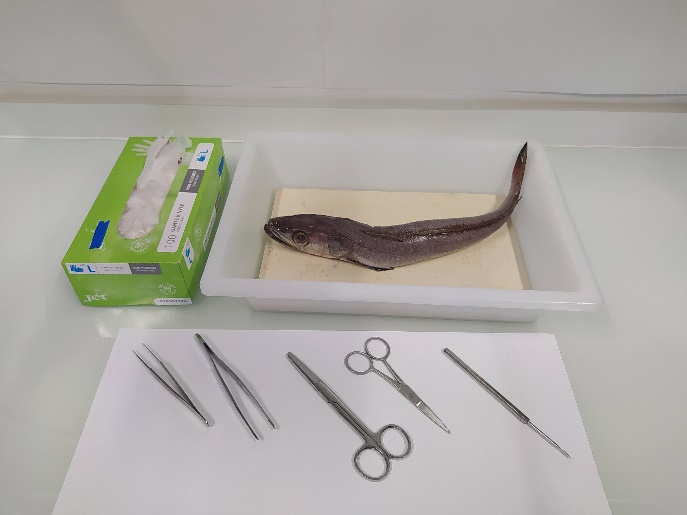 Titre : Peler la tête du poissonInstaller le poisson sur le ventre et retirer largement la peau qui recouvre la tête du poisson. Titre : Peler la tête du poissonInstaller le poisson sur le ventre et retirer largement la peau qui recouvre la tête du poisson. Titre : Peler la tête du poissonInstaller le poisson sur le ventre et retirer largement la peau qui recouvre la tête du poisson. Titre : Peler la tête du poissonInstaller le poisson sur le ventre et retirer largement la peau qui recouvre la tête du poisson. 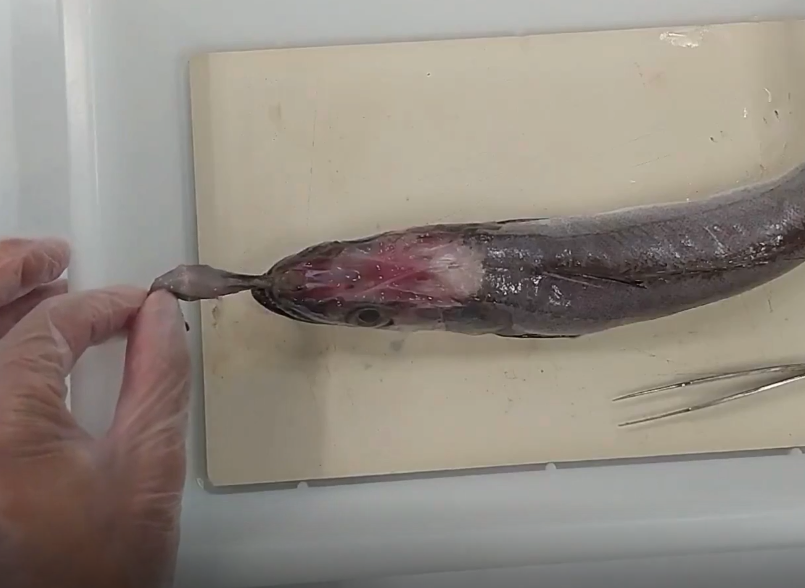 Titre : Débarrasser le système nerveux de son enveloppe osseuseA l’aide des ciseaux et/ou du scalpel, découper la boite crânienne sur ses deux côtés (au-dessus des yeux) et en allant de l’arrière vers l’avant. Titre : Débarrasser le système nerveux de son enveloppe osseuseA l’aide des ciseaux et/ou du scalpel, découper la boite crânienne sur ses deux côtés (au-dessus des yeux) et en allant de l’arrière vers l’avant. Titre : Débarrasser le système nerveux de son enveloppe osseuseA l’aide des ciseaux et/ou du scalpel, découper la boite crânienne sur ses deux côtés (au-dessus des yeux) et en allant de l’arrière vers l’avant. Titre : Débarrasser le système nerveux de son enveloppe osseuseA l’aide des ciseaux et/ou du scalpel, découper la boite crânienne sur ses deux côtés (au-dessus des yeux) et en allant de l’arrière vers l’avant. 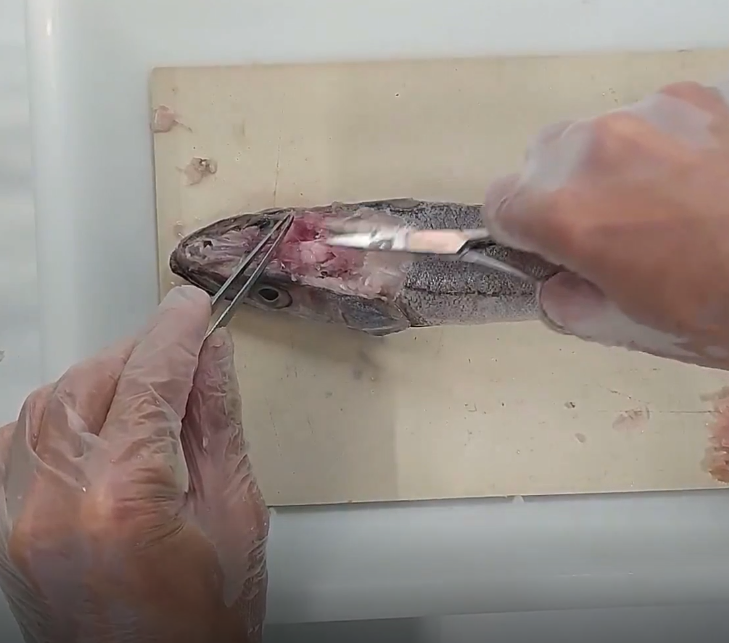 Titre : Mettre en évidence les relations anatomiques entre les yeux et le cerveauA l’aide des pinces, retirer les tissus jusqu’à découvrir les nerfs optiques qui relient les yeux au cerveau.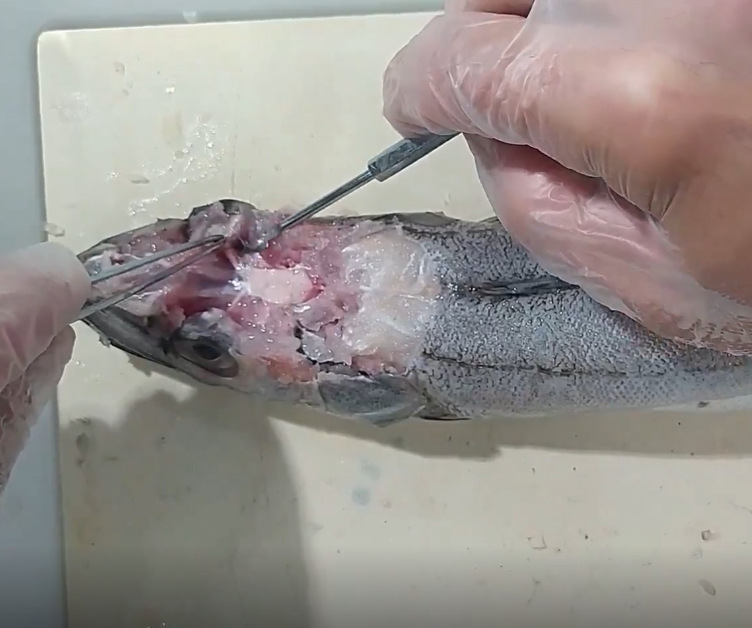 Titre : repérer les différentes parties du système nerveuxIdentifier les yeux, les bulbes optiques, les bulbes olfactifs la moelle épinière, les nerfs rachidiens.Titre : repérer les différentes parties du système nerveuxIdentifier les yeux, les bulbes optiques, les bulbes olfactifs la moelle épinière, les nerfs rachidiens.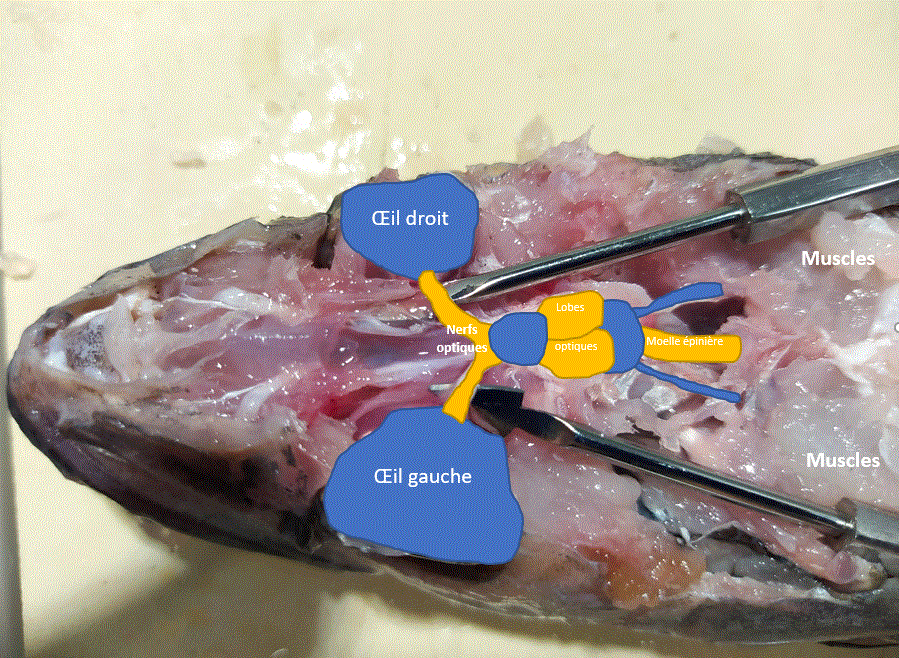 